四川省商业联合会文件关于转发中商联《关于组织参加“2017国际零售创新峰会暨‘一带一路’中欧商业投资合作发展论坛”的邀请函》的函各会员单位：    为进一步加强中欧的经济贸易关系,增强我国零售企业的国际竞争力，推动中国、法国和西班牙在商业零售、产业战略、发展路径、技术应用、商业投资等领域的交流合作，中国商业联合会确定联合中国产业海外发展协会和中国国旅总社与法国巴黎大区工商会、西班牙商会、西班牙中西合作商会，于2017年6月在法国巴黎和西班牙共同举办“2017国际零售创新峰会暨'一带一路'中欧商业投资合作发展论坛”。现将《关于组织参加“2017国际零售创新峰会暨函》（〔2017〕36号）转发给大家，请需要报名的会员单位，按照文件要求组织材料，于4月12日前报四川省商业联合会秘书处，由省商联会按程序统一申报，详细内容见附件。         联系人：沈 欣   18111230824 附件：《关于组织参加“2017国际零售创新峰会暨‘一带一路’中欧商业投资合作发展论坛”的邀请函》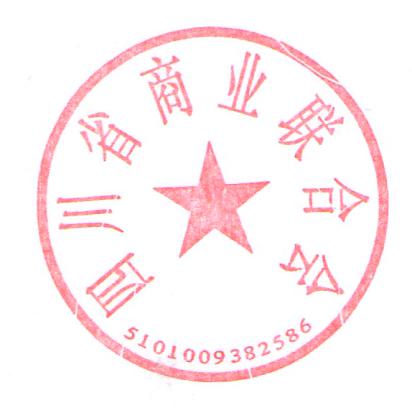                                 四川省商业联合会                                 2017年3月29日附件 中 国 商 业 联 合 会中商联函〔2017〕36号关于组织参加“2017国际零售创新峰会暨‘一带一路’中欧商业投资合作发展论坛”的邀请函各有关单位：中国商业联合会于2016年12月在美国纽约中国银行总部大楼成功举办了“中美零售峰会暨‘一带一路’商业合作发展峰会”，为进一步促进中欧经贸交流，推动中国、法国和西班牙在商业零售、产业战略、发展路径、技术应用、商业投资等领域的合作，为双方企业深度了解创造良好条件和商机，今年,中国商业联合会确定联合中国产业海外发展协会和中国国旅总社与法国巴黎大区工商会、西班牙商会、西班牙中西合作商会，于2017年6月在法国巴黎和西班牙共同举办“2017国际零售创新峰会暨'一带一路'中欧商业投资合作发展论坛”，为中欧零售企业、商业科技企业以及金融、房地产和投资机构之间的交流与合作搭建一个专属的高端沟通平台。“2017国际零售创新峰会暨'一带一路'中欧商业投资合作发展论坛”，将以“权威性、针对性、新颖性”为指导原则，形式安排突出现代化、时代感、多元化，会议内容聚焦于线上零售、实体店运营、商业科技、商业投资热点，邀请中外主流媒体对活动全程加以报道。峰会拟定规模：约80-100人。为使团组成员得到更多的实际收获，达到出访成果最大化的目标，中国商业联合会还将应邀访问西班牙,参访国际知名的欧洲企业，与当地知名企业进行面对面交流(企业可携带样品)，洽商合作，增强中国企业国际影响力。现将有关事宜通知如下。一、行程安排：2017年6月20日—6月27日，访问城市：法国巴黎、西班牙马德里。峰会定于6月21日在巴黎举办。行程简介二、会议议程（暂定）备注：以上主题演讲和分论坛的题目可能会根据实际情况而进行调整。三、费用：39800元/人,包含5星级酒店住宿双人间（单人间附加费9900元），经济舱往返机票（公务舱头等舱待定），法国和西班牙当地一日三餐，峰会会场场租、现场布置、会议同传和B to B一对一会谈翻译、企业交流活动费等。四、报名办法：请在收到本通知后填写报名表，并于2017年4月17日前将报名表传真或发邮件给中商联国际部，同时将会议注册费2000元汇入中商联指定账户。其它有关事项我会将另行通知。组团单位：中国商业联合会国际合作部联系地址：北京市月坛北街25号    邮编：100834联 系 人：张梅电    话：010-68391305    手机：13901376568传    真：010-68391446电子邮箱：1437983193@qq.com 汇款信息：户名：国旅国际会议展览有限公司账号：110060211018010031338开户银行：交通银行北京和平里支行                           2017年3月21日 抄送：会领导，党委副书记，监事长，存档。附件 报  名  表注：1．此表可复制。2．若贵单位决定派员参加，请务必于报名截止日期前将此表填妥并传真或扫描至我会国际合作部。3．本表中所有内容须如实填写。联合主办方介绍：一、中国商业联合会 1994年经中华人民共和国民政部注册登记的具有社团法人资格的全国性行业组织，由从事商品生产、商品流通、饮食、服务业的企事业单位、有关社会组织及从事商品流通活动的个人自愿组成，有工作机构12个，分支机构31个，在编工作人员近百人；直接会员3千多家，间接会员8万多家。二、中国产业海外发展协会中国产业海外发展协会成立于2004年，隶属于中国国家发展和改革委员会，并在其指导下，开展有关中国企业境外投资与发展的服务工作。协会积极贯彻落实“走出去”战略及“一带一路”投资合作倡议，发挥政府与企业之间桥梁、纽带作用，为中国企业在境外发展提供全方位服务。三、中国国际旅行社总社有限公司简称中国国旅，英文缩写：CITS，成立于1954年，是目前国内规模最大、实力最强的旅行社企业集团,荣列国家统计局公布的“中国企业500强”，是500强中唯一的旅游企业。国旅总社在海外10多个国家和地区设有14家分社，在全国122个城市拥有20多家控股子公司和122家国旅集团理事会成员社。四、巴黎大区工商会自2013年1月1日起，由拿破仑于1803年创立的巴黎工商会与本地区另外四家工商会合并，组成了巴黎大区工商会。巴黎大区工商会是法国乃至欧洲最大的工商会组织，下辖六个省级工商会以及两个地方自治工商会。工商会的会员企业达85万家，其产值占法国国民生产总值的百分之三十。工商会常设工作人员5200名，拥有24所院校，10座大型会展场所。巴黎大区工商会的主要使命是面向政府机构为企业代言，培养企业需要的人才，支持企业的创新与国际化发展，大力发展会展经济以增强首都地区的吸引力。五、西班牙商会西班牙商会是一个与西班牙政府合作提供西班牙企业服务的公立机构拥有180个分布于西班牙全国的分会组织， 为西班牙企业设计及协助执行方案，使西班牙企业成功转型走向国际并且提高企业竞争力。所提供的服务分三大方面：在职培训、创新及新技术的支持、外贸及旅游。此外给予企业咨询服务，协助与政府机构交涉及代办相关手续。六、西班牙中西合作商会西中合作商会是一个在西班牙内政部登记的法人组织，服务于有意与中国企业合作的西班牙公司，引导他们走向中国与中国企业在投资、外贸、技术转移等方面密切合作。主要会员80%为西班牙的中小企业，另外20%的会员是西班牙上市公司。目前西中商会与西班牙全国展会协会及中商联签署了合作备忘录，进行组织国际峰会，交易展及组团中西互访等方面的合作。日期地点行程安排Day 1北京-巴黎抵达Day 2巴黎2017国际零售创新峰会-暨中欧商业投资合作发展论坛Day 3巴黎巴黎大区工商会安排的企业参访交流：国际品牌总部交流Day 4巴黎考察巴黎周边合作项目（巴黎大区工商会推荐）Day 5巴黎-马德里前往马德里，下午城市考察Day 6马德里西班牙商会安排的企业参访交流Day 7马德里-北京乘机返回北京Day 8北京抵达北京时间内容08:30-09:00签到09:00-09:05主持人开场09:05-09:20开幕致辞09:20-10:00主题演讲1：英国脱欧与欧元汇率对市场发展影响10:00-10:40主题演讲2：国际零售业的新趋势新发展10:40-11:00茶歇11:00-11:40主题演讲3：中国企业投资“走出去，走上去”11:40-12:00签约仪式12:00-13:30午餐及自由交流13:30-15:00分论坛一：跨境电商的新机遇新挑战分论坛二：中欧金融和地产的共赢之路分论坛三：中国企业在欧洲的投资风险管控15:00-15:30茶歇15:30-15:50主办单位发布“2017国际零售创新峰会暨'一带一路'中欧商业投资合作发展论坛”成果信息，宣布下一届峰会举办地点15:50-18:00B to B 商务会谈（零售业态、商业科技、金融地产、投资项目）；另外场地VIP会见参会人员姓名参会人员姓名参会人员姓名性  别性  别职  务职  务职  务职  务职  务职  务单位名称地址单位名称地址单位名称地址邮编邮编本人单位电话本人单位电话本人单位电话本人单位传真本人单位传真本人单位传真本人单位传真本人手机号码本人手机号码本人手机号码本人电子邮箱本人电子邮箱本人电子邮箱本人电子邮箱护照类型护照类型○因公护照  ○因私护照○因公护照  ○因私护照○因公护照  ○因私护照护照有效期是否在2017年12月28日之后护照有效期是否在2017年12月28日之后护照有效期是否在2017年12月28日之后护照有效期是否在2017年12月28日之后护照有效期是否在2017年12月28日之后有无拒签史有无拒签史有无拒签史有无拒签史有无拒签史参会标准参会标准机票：○公务舱  ○经济舱机票：○公务舱  ○经济舱机票：○公务舱  ○经济舱机票：○公务舱  ○经济舱机票：○公务舱  ○经济舱机票：○公务舱  ○经济舱机票：○公务舱  ○经济舱机票：○公务舱  ○经济舱住宿：○单人间  ○双人标间住宿：○单人间  ○双人标间住宿：○单人间  ○双人标间住宿：○单人间  ○双人标间住宿：○单人间  ○双人标间住宿：○单人间  ○双人标间住宿：○单人间  ○双人标间住宿：○单人间  ○双人标间住宿：○单人间  ○双人标间本单位意见：负责人签字：               单位盖章                  年   月   日本单位意见：负责人签字：               单位盖章                  年   月   日本单位意见：负责人签字：               单位盖章                  年   月   日本单位意见：负责人签字：               单位盖章                  年   月   日本单位意见：负责人签字：               单位盖章                  年   月   日本单位意见：负责人签字：               单位盖章                  年   月   日本单位意见：负责人签字：               单位盖章                  年   月   日本单位意见：负责人签字：               单位盖章                  年   月   日本单位意见：负责人签字：               单位盖章                  年   月   日本单位意见：负责人签字：               单位盖章                  年   月   日本单位意见：负责人签字：               单位盖章                  年   月   日本单位意见：负责人签字：               单位盖章                  年   月   日本单位意见：负责人签字：               单位盖章                  年   月   日本单位意见：负责人签字：               单位盖章                  年   月   日本单位意见：负责人签字：               单位盖章                  年   月   日本单位意见：负责人签字：               单位盖章                  年   月   日本单位意见：负责人签字：               单位盖章                  年   月   日本单位意见：负责人签字：               单位盖章                  年   月   日本单位意见：负责人签字：               单位盖章                  年   月   日联系人及职务电话（手机和座机）电话（手机和座机）电话（手机和座机）传真及邮箱传真及邮箱传真及邮箱传真及邮箱传真及邮箱传真及邮箱